Mediasiya Şurasının İdarə Heyətinin “31” avqust 2022-ci il tarixli qərarı ilə təsdiq edilmişdir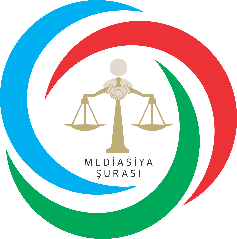 MEDİASİYA ŞURASIBakı __ saylı Mediasiya təşkilatıAZ 1033  Bakı şəhəri, Heydər Əliyev prospekti 115 telefon:+9941234504888. E-poçt mediasiya9999@gmail.comİLKİN MEDİASİYA SESSİYASINDA (İMS) İŞTİRAK EDİLMƏMƏSİ BARƏDƏ A R A Y I Ş (“Mediasiya haqqında” Azərbaycan Respublikası Qanununun 29.2-ci maddəsinə əsasən verilmişdir)____________________                                                          ____________________           M.Y                                                     (Mediatorun soyad, ad, ata adı)                                                                                (Mediatorun imzası və möhürü)Nömrə:Tarix:Mediasiya təşkilatı barədə məlumat və əlaqə vasitələriMediatorun adı, atasının adı və soyadı, reyestr nömrəsi, əlaqə vasitələriMübahisənin növü (işarə etmək)Mediasiyanın tətbiqi barədə təklifin tarixiTəklifdə göstərilən mübahisənin predmeti İMS-də iştirak edən tərəf (Fiziki şəxsin adı, atasının adı və soyadı, şəxsiyyətini təsdiq edən sənədin seriyası və nömrəsi,  FIN kod, doğum tarixi, hüquqi şəxs olduqda - adı və VÖEN-i, etibarnamə ilə təmsilçilik zamanı həmin sənədin nömrəsi)İMS üçün ərizənin tarixiİMS-də iştirak etməyən  və ya iştirak etməkdən yazılı şəkildə imtina edən tərəf  (Fiziki şəxsin adı, atasının adı və soyadı, şəxsiyyətini təsdiq edən sənədin seriyası və nömrəsi,  FIN kod, doğum tarixi, hüquqi şəxs olduqda - adı və VÖEN-i, etibarnamə ilə təmsilçilik zamanı həmin sənədin nömrəsi)Tərəf(lər)ə göndərilən bildirişin tarixi və tərəflərə çatma tarixi (çatmayıbsa, bunun səbəbi)İMS-in keçirildiyi tarix, vaxt və yerİMS xərcinin məbləği və ödəyən tərəfin adı, atasının adı və soyadı